Профилактика тревожности(Рекомендации родителям)1. Общаясь с ребенком, не подрывайте авторитет других значимыхдля него людей. (Например, нельзя говорить ребенку: «Много ваши учителя понимают! Бабушку лучше слушай!»)2. Будьте последовательны в своих действиях, не запрещайте ребенку без всяких причин то, что вы разрешали раньше.3. Учитывайте возможности детей, не требуйте от них того, что онине могут выполнить. Если ребенку с трудом дается какой-либо учебныйпредмет, лучше лишний раз помогите ему и окажите поддержку, а придостижении даже малейших успехов не забудьте похвалить.4. Доверяйте ребенку, будьте с ним честными и принимайте таким,какой он есть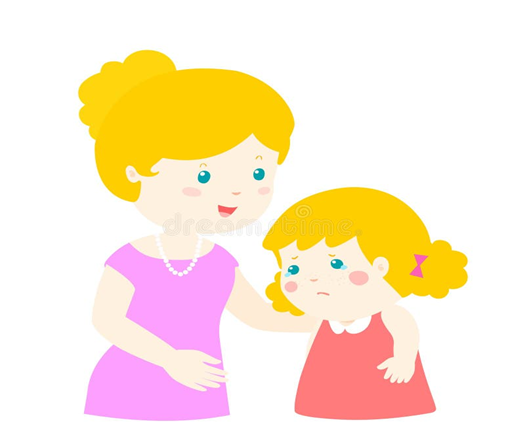 ОбращайтесьНаш адрес: 362015, г. Владикавказ, ул. Грибоедова, д. 1 (вход с переулка Охотничий)тел.: (8672) 55-07-62,     55-08-52Маршрутное такси:№40, 23, 23а, 30Трамвайные маршруты: №2, 5, 9, 10Электронный адрес: internat123@edu15.ruГБОУ «КРОЦ»                                 для детей с нарушениями слуха и зрения. Структурное подразделение «РЦ ППМС» 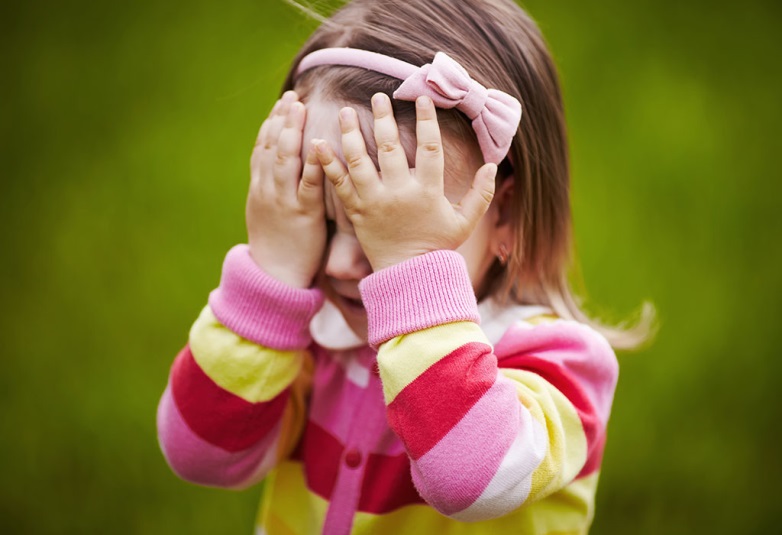 Подготовила: педагог-психологХейшхо М.А.г.ВладикавказЧто такое тревожность?¨Тревожность-это индивидуальная психологическая особенность , которая заключается в повышенной склонности испытывать беспокойство в самых различных жизненных ситуациях, в том числе и в таких, которые к этому не располагают.Отличительных черт  тревожных детей является  их чрезмерное беспокойство. Причем они могут бояться даже не самого события, а его предчувствия. Причины возникновения тревожности:противоречивыми требованиями, предъявляемыми родителями  либо образовательным учреждением;неадекватными требованиями (чаще завышенными);негативными требованиями, которые унижают ребенка, ставят его в зависимое положение.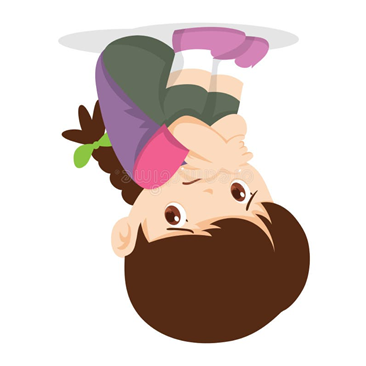 Признаки тревожного ребенкаНе может долго работать, не уставая.Ему трудно сосредоточиться на чем-то.Любое задание вызывает излишнее беспокойство.Во время выполнения заданий очень напряжен, скован.Смущается чаще других.Часто говорит о напряженных ситуациях.Как правило, краснеет в незнакомой обстановке.Жалуется, что ему снятся страшные сны.Руки у него обычно холодные и влажные.У него нередко бывает расстройство стула.Сильно потеет, когда волнуется.Не обладает хорошим аппетитом.Спит беспокойно, засыпает с трудом.Пуглив, многое вызывает у него страх.Обычно беспокоен, легко расстраивается.Часто не может сдержать слезы.Плохо переносит ожидание.Не любит браться за новое дело.Не уверен в себе, в своих силах.Боится сталкиваться с трудностями.Как помочь ребенку с повышенной тревожностью?1.Повышать самооценку ребенка2. Обучать ребенка умению управлять собой в конкретных, наиболее волнующих его ситуациях. 3. Учить навыку снятие мышечного напряжения.Рекомендации родителям:Признавайте право ребенка испытывать любые эмоции, включая страх, беспокойство и тревогу. Научите ребенка говорить о своих страхах. Он не должен стесняться просить помощи у родителей, чтобы справиться с эмоциями и найти выход из сложившейся ситуации.Не сравнивайте ребенка с окружающимиСпособствуйте повышению самооценки ребенка, чаще хвалите его, но так, чтобы он знал, за что.Способствуйте повышению самооценки ребенка, чаще хвалите его, но так, чтобы он знал, за что.Не предъявляйте к ребенку завышенных требований.Будьте последовательны в воспитании ребенка.